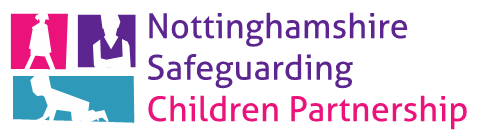 Multi Agency Serious Youth Violence and Child Criminal Exploitation Risk Assessment ToolWorking together to Safeguard Children 2018 notes : ‘As well as threats to the welfare of children from within their families, children may be vulnerable to abuse or exploitation from outside their families. These extra-familial threats might arise at school and other educational establishments, from within peer groups, or more widely from within the wider community and/or online. These threats can take a variety of different forms and children can be vulnerable to multiple threats, including: exploitation by criminal gangs and organised crime groups such as county lines; trafficking; online abuse; teenage relationship abuse; sexual exploitation and the influences of extremism leading to radicalisation. Extremist groups make use of the internet to radicalise and recruit and to promote extremist materials. Any potential harmful effects to individuals identified as vulnerable to extremist ideologies or being drawn into terrorism should also be considered.’Child Criminal Exploitation occurs where an individual or group takes advantage of an imbalance of power to coerce, control, manipulate or deceive a child or young person under the age of 18 into any criminal activity (a) in exchange for something the victim needs or wants, and/or (b) for the financial or other advantage of the perpetrator or facilitator and/or (c) through violence or the threat of violence. The victim may have been criminally exploited even if the activity appears consensual. Child Criminal Exploitation does not always involve physical contact; it can also occurusing technology (Serious Violence Strategy, 2018).GUIDANCE : Use this tool when there are concerns a child may be at risk of, involved in or thought to be experiencing serious youth violence and/or child criminal exploitation. It will assist in identifying indicators of youth violence and child criminal exploitation and determining what intervention, support and disruption tactics are required. THE TOOL IS A GUIDE AND SHOULD AID PROFESSIONAL JUDGEMENT NOT REPLACE IT.Use the score (number of High, Moderate, Emerging or Strength ticks) and the analysis to reach a professional judgement of the level of risk of youth violence and/or criminal exploitation experienced by this child and the response required.Remain mindful of the child’s existing vulnerabilities, unmet needs or risks not related to youth violence and/or criminal exploitation, these should be addressed through other assessments and services.NB Please describe any Strengths noted ensuring these are not merely a lack of evidenced risk.  If an emerging outcome occurs but professional judgement suggests a higher level of risk, the case can still be discussed with MASH.Serious Youth Violence and Child Criminal Exploitation Contextual Risk Assessment and Management ToolNext Steps - On completion of the Risk Assessment and Management Tool, please make a professional judgement about the level of risk of the young person being involved in serious youth violence and exploitation. Please tick against your assessed level in the table below. If completed independently, please discuss with your line manager around appropriate next steps. Risk Assessment SummaryName/Role of Person(s) completing this AssessmentName/Role of Person(s) completing this AssessmentAgency of Person(s) completing this AssessmentAgency of Person(s) completing this AssessmentChildren’s Social Care involvement     (Yes / No / Previous)Date form completedDate form completedYJS Involvement (Yes / No / Previous)Child or young person’s nameChild or young person’s nameKnown to Police (Yes / No) GenderGenderCAMHS (Yes / No / Previous)DOB & AGEDOB & AGEEducation Placement (Name of School)EthnicityEthnicityCurrent Attendance (%)Legal Status (i.e. S17, S47 CP Plan, S31, Targeted services)Legal Status (i.e. S17, S47 CP Plan, S31, Targeted services)SEND (Yes/No - identify)Home Address (Address / Postcode)Home Address (Address / Postcode)Alcohol Misuse (Yes/No, Suspected)Accommodation Type (i.e. Home, Residential, Foster Care, Friends & Family, Supported Lodgings)Accommodation Type (i.e. Home, Residential, Foster Care, Friends & Family, Supported Lodgings)Substance Misuse (List any known drugs used)Event/Concern prompting the Risk Assessment :Event/Concern prompting the Risk Assessment :Event/Concern prompting the Risk Assessment :Event/Concern prompting the Risk Assessment :Event/Concern prompting the Risk Assessment :Event/Concern prompting the Risk Assessment :Event/Concern prompting the Risk Assessment :Event/Concern prompting the Risk Assessment :Event/Concern prompting the Risk Assessment :RISK CATEGORIES              For each risk category, tick the relevant box that best matches the information known for overall risk level for that categoryRISK CATEGORIES              For each risk category, tick the relevant box that best matches the information known for overall risk level for that categoryRISK CATEGORIES              For each risk category, tick the relevant box that best matches the information known for overall risk level for that categoryRISK CATEGORIES              For each risk category, tick the relevant box that best matches the information known for overall risk level for that categoryRISK CATEGORIES              For each risk category, tick the relevant box that best matches the information known for overall risk level for that categoryRISK CATEGORIES              For each risk category, tick the relevant box that best matches the information known for overall risk level for that categoryRISK CATEGORIES              For each risk category, tick the relevant box that best matches the information known for overall risk level for that categoryRISK CATEGORIES              For each risk category, tick the relevant box that best matches the information known for overall risk level for that categoryRISK CATEGORIES              For each risk category, tick the relevant box that best matches the information known for overall risk level for that categoryRunning Away / Going Missing from Home, School or CareSTRENGTHNo missing episodes / Occasional absence but no risk concernsNo missing episodes / Occasional absence but no risk concernsNo missing episodes / Occasional absence but no risk concernsNo missing episodes / Occasional absence but no risk concernsNo missing episodes / Occasional absence but no risk concernsRunning Away / Going Missing from Home, School or CareEMERGINGRegularly coming home late / Absent without permission / Returning late to care home / Absent from school /Whereabouts often unknownRegularly coming home late / Absent without permission / Returning late to care home / Absent from school /Whereabouts often unknownRegularly coming home late / Absent without permission / Returning late to care home / Absent from school /Whereabouts often unknownRegularly coming home late / Absent without permission / Returning late to care home / Absent from school /Whereabouts often unknownRegularly coming home late / Absent without permission / Returning late to care home / Absent from school /Whereabouts often unknownRunning Away / Going Missing from Home, School or CareMODERATEstaying out overnight without permission / frequent episodes of running away, MFH, missing from placement / Looking well cared for despite having no known base? / Regular breakdowns of placement due to behavioural problems/ Parents not reporting child missingstaying out overnight without permission / frequent episodes of running away, MFH, missing from placement / Looking well cared for despite having no known base? / Regular breakdowns of placement due to behavioural problems/ Parents not reporting child missingstaying out overnight without permission / frequent episodes of running away, MFH, missing from placement / Looking well cared for despite having no known base? / Regular breakdowns of placement due to behavioural problems/ Parents not reporting child missingstaying out overnight without permission / frequent episodes of running away, MFH, missing from placement / Looking well cared for despite having no known base? / Regular breakdowns of placement due to behavioural problems/ Parents not reporting child missingstaying out overnight without permission / frequent episodes of running away, MFH, missing from placement / Looking well cared for despite having no known base? / Regular breakdowns of placement due to behavioural problems/ Parents not reporting child missingRunning Away / Going Missing from Home, School or CareHIGH Persistently running away, going Missing from Home or placement / Pattern of street homelessness /Whereabouts often unknown or of significant concern, talks about and/or known to travel to different areas or cities.  Are they open to the Multiple Missing and Hotspots mtg?Persistently running away, going Missing from Home or placement / Pattern of street homelessness /Whereabouts often unknown or of significant concern, talks about and/or known to travel to different areas or cities.  Are they open to the Multiple Missing and Hotspots mtg?Persistently running away, going Missing from Home or placement / Pattern of street homelessness /Whereabouts often unknown or of significant concern, talks about and/or known to travel to different areas or cities.  Are they open to the Multiple Missing and Hotspots mtg?Persistently running away, going Missing from Home or placement / Pattern of street homelessness /Whereabouts often unknown or of significant concern, talks about and/or known to travel to different areas or cities.  Are they open to the Multiple Missing and Hotspots mtg?Persistently running away, going Missing from Home or placement / Pattern of street homelessness /Whereabouts often unknown or of significant concern, talks about and/or known to travel to different areas or cities.  Are they open to the Multiple Missing and Hotspots mtg?Running Away / Going Missing from Home, School or CareMulti-agency evidence and details (Times missing? Where do they go?  Why do they go?  Is parent/carer aware of missing episodes / whereabouts?)Multi-agency evidence and details (Times missing? Where do they go?  Why do they go?  Is parent/carer aware of missing episodes / whereabouts?)Multi-agency evidence and details (Times missing? Where do they go?  Why do they go?  Is parent/carer aware of missing episodes / whereabouts?)Multi-agency evidence and details (Times missing? Where do they go?  Why do they go?  Is parent/carer aware of missing episodes / whereabouts?)Multi-agency evidence and details (Times missing? Where do they go?  Why do they go?  Is parent/carer aware of missing episodes / whereabouts?)Multi-agency evidence and details (Times missing? Where do they go?  Why do they go?  Is parent/carer aware of missing episodes / whereabouts?)Multi-agency evidence and details (Times missing? Where do they go?  Why do they go?  Is parent/carer aware of missing episodes / whereabouts?)Multi-agency evidence and details (Times missing? Where do they go?  Why do they go?  Is parent/carer aware of missing episodes / whereabouts?)Coercion / Control(evidence/concerns of manipulation/grooming leading to exploitation)STRENGTHEngaged in positive activities and has age appropriate and positive peers.  Parent/carer is aware of peer groupHas a good understanding of exploitative behaviour and can use it to keep themselves safeEngaged in positive activities and has age appropriate and positive peers.  Parent/carer is aware of peer groupHas a good understanding of exploitative behaviour and can use it to keep themselves safeEngaged in positive activities and has age appropriate and positive peers.  Parent/carer is aware of peer groupHas a good understanding of exploitative behaviour and can use it to keep themselves safeEngaged in positive activities and has age appropriate and positive peers.  Parent/carer is aware of peer groupHas a good understanding of exploitative behaviour and can use it to keep themselves safeEngaged in positive activities and has age appropriate and positive peers.  Parent/carer is aware of peer groupHas a good understanding of exploitative behaviour and can use it to keep themselves safeCoercion / Control(evidence/concerns of manipulation/grooming leading to exploitation)EMERGINGRecent change in peer group / Reduced contact with family/friends / Late night phone/internet contactSome understanding of exploitative behaviourAble to somewhat apply knowledge to keep themselves safeRecent change in peer group / Reduced contact with family/friends / Late night phone/internet contactSome understanding of exploitative behaviourAble to somewhat apply knowledge to keep themselves safeRecent change in peer group / Reduced contact with family/friends / Late night phone/internet contactSome understanding of exploitative behaviourAble to somewhat apply knowledge to keep themselves safeRecent change in peer group / Reduced contact with family/friends / Late night phone/internet contactSome understanding of exploitative behaviourAble to somewhat apply knowledge to keep themselves safeRecent change in peer group / Reduced contact with family/friends / Late night phone/internet contactSome understanding of exploitative behaviourAble to somewhat apply knowledge to keep themselves safeCoercion / Control(evidence/concerns of manipulation/grooming leading to exploitation)MODERATESecretive about having a mobile phone or more than one / Extensive use of mobile phone/internet /Late night phone/internet contact / Limited contact with family/friends / Can recognise risks but unable to apply to themselves to keep safe Secretive about having a mobile phone or more than one / Extensive use of mobile phone/internet /Late night phone/internet contact / Limited contact with family/friends / Can recognise risks but unable to apply to themselves to keep safe Secretive about having a mobile phone or more than one / Extensive use of mobile phone/internet /Late night phone/internet contact / Limited contact with family/friends / Can recognise risks but unable to apply to themselves to keep safe Secretive about having a mobile phone or more than one / Extensive use of mobile phone/internet /Late night phone/internet contact / Limited contact with family/friends / Can recognise risks but unable to apply to themselves to keep safe Secretive about having a mobile phone or more than one / Extensive use of mobile phone/internet /Late night phone/internet contact / Limited contact with family/friends / Can recognise risks but unable to apply to themselves to keep safe Coercion / Control(evidence/concerns of manipulation/grooming leading to exploitation)HIGH Secretive about having a mobile phone/more than one / Disclosure of or police intelligence regard physical/sexual assault followed by withdrawn allegation/reluctant to report / No contact with family/friends / Disappear from system (no contact with support systems)/ Disclosure of or police intelligence relating to county lines/gang activity involvement or links, talks about having drug debts and an urgent need for money. Family report hostile acquaintances coming to the door or telephoning/messaging and making threats.No recognition by parents/carers of child of understanding of exploitative behaviour / Unable to keep themselves safeSecretive about having a mobile phone/more than one / Disclosure of or police intelligence regard physical/sexual assault followed by withdrawn allegation/reluctant to report / No contact with family/friends / Disappear from system (no contact with support systems)/ Disclosure of or police intelligence relating to county lines/gang activity involvement or links, talks about having drug debts and an urgent need for money. Family report hostile acquaintances coming to the door or telephoning/messaging and making threats.No recognition by parents/carers of child of understanding of exploitative behaviour / Unable to keep themselves safeSecretive about having a mobile phone/more than one / Disclosure of or police intelligence regard physical/sexual assault followed by withdrawn allegation/reluctant to report / No contact with family/friends / Disappear from system (no contact with support systems)/ Disclosure of or police intelligence relating to county lines/gang activity involvement or links, talks about having drug debts and an urgent need for money. Family report hostile acquaintances coming to the door or telephoning/messaging and making threats.No recognition by parents/carers of child of understanding of exploitative behaviour / Unable to keep themselves safeSecretive about having a mobile phone/more than one / Disclosure of or police intelligence regard physical/sexual assault followed by withdrawn allegation/reluctant to report / No contact with family/friends / Disappear from system (no contact with support systems)/ Disclosure of or police intelligence relating to county lines/gang activity involvement or links, talks about having drug debts and an urgent need for money. Family report hostile acquaintances coming to the door or telephoning/messaging and making threats.No recognition by parents/carers of child of understanding of exploitative behaviour / Unable to keep themselves safeSecretive about having a mobile phone/more than one / Disclosure of or police intelligence regard physical/sexual assault followed by withdrawn allegation/reluctant to report / No contact with family/friends / Disappear from system (no contact with support systems)/ Disclosure of or police intelligence relating to county lines/gang activity involvement or links, talks about having drug debts and an urgent need for money. Family report hostile acquaintances coming to the door or telephoning/messaging and making threats.No recognition by parents/carers of child of understanding of exploitative behaviour / Unable to keep themselves safeCoercion / Control(evidence/concerns of manipulation/grooming leading to exploitation)Multi-agency evidence and details(Evidence of young person being groomed/manipulated by individual/s or group? Evidence of young person being transported, or transport facilitated (i.e. by taxi, train, car) for the purposes of criminal exploitation? Evidence of young person’s understanding of grooming/controlling/coercive behaviour for the purposes of exploitation? What services is the young person known to?)Multi-agency evidence and details(Evidence of young person being groomed/manipulated by individual/s or group? Evidence of young person being transported, or transport facilitated (i.e. by taxi, train, car) for the purposes of criminal exploitation? Evidence of young person’s understanding of grooming/controlling/coercive behaviour for the purposes of exploitation? What services is the young person known to?)Multi-agency evidence and details(Evidence of young person being groomed/manipulated by individual/s or group? Evidence of young person being transported, or transport facilitated (i.e. by taxi, train, car) for the purposes of criminal exploitation? Evidence of young person’s understanding of grooming/controlling/coercive behaviour for the purposes of exploitation? What services is the young person known to?)Multi-agency evidence and details(Evidence of young person being groomed/manipulated by individual/s or group? Evidence of young person being transported, or transport facilitated (i.e. by taxi, train, car) for the purposes of criminal exploitation? Evidence of young person’s understanding of grooming/controlling/coercive behaviour for the purposes of exploitation? What services is the young person known to?)Multi-agency evidence and details(Evidence of young person being groomed/manipulated by individual/s or group? Evidence of young person being transported, or transport facilitated (i.e. by taxi, train, car) for the purposes of criminal exploitation? Evidence of young person’s understanding of grooming/controlling/coercive behaviour for the purposes of exploitation? What services is the young person known to?)Multi-agency evidence and details(Evidence of young person being groomed/manipulated by individual/s or group? Evidence of young person being transported, or transport facilitated (i.e. by taxi, train, car) for the purposes of criminal exploitation? Evidence of young person’s understanding of grooming/controlling/coercive behaviour for the purposes of exploitation? What services is the young person known to?)Multi-agency evidence and details(Evidence of young person being groomed/manipulated by individual/s or group? Evidence of young person being transported, or transport facilitated (i.e. by taxi, train, car) for the purposes of criminal exploitation? Evidence of young person’s understanding of grooming/controlling/coercive behaviour for the purposes of exploitation? What services is the young person known to?)Multi-agency evidence and details(Evidence of young person being groomed/manipulated by individual/s or group? Evidence of young person being transported, or transport facilitated (i.e. by taxi, train, car) for the purposes of criminal exploitation? Evidence of young person’s understanding of grooming/controlling/coercive behaviour for the purposes of exploitation? What services is the young person known to?)Contact with Abusive Persons and/or Risky EnvironmentsSTRENGTHSTRENGTHNo known association with adults or peers involved in criminal, risky or exploitative behavioursNo known association with adults or peers involved in criminal, risky or exploitative behavioursNo known association with adults or peers involved in criminal, risky or exploitative behavioursNo known association with adults or peers involved in criminal, risky or exploitative behavioursContact with Abusive Persons and/or Risky EnvironmentsEMERGINGEMERGINGSome association with unknown adults and/or other sexually exploited children and/or missing children / Some association with manipulative peers/ Some association with gang and county lines involved adults or peersSome association with unknown adults and/or other sexually exploited children and/or missing children / Some association with manipulative peers/ Some association with gang and county lines involved adults or peersSome association with unknown adults and/or other sexually exploited children and/or missing children / Some association with manipulative peers/ Some association with gang and county lines involved adults or peersSome association with unknown adults and/or other sexually exploited children and/or missing children / Some association with manipulative peers/ Some association with gang and county lines involved adults or peersContact with Abusive Persons and/or Risky EnvironmentsMODERATEMODERATEAssociating with unknown adults and/or other criminally exploited children/young people and/or missing children /Information and Police Intelligence suggesting involvement in criminal exploitation / Associating with possible county lines or gang members/ Getting into cars with unknown adults or suspected perpetrators of CCE / New or expensive possessions which cannot be accounted for / Access to cash/money, spending time in areas where drug activity known to take place or fearful of going to certain areas. Associating with unknown adults and/or other criminally exploited children/young people and/or missing children /Information and Police Intelligence suggesting involvement in criminal exploitation / Associating with possible county lines or gang members/ Getting into cars with unknown adults or suspected perpetrators of CCE / New or expensive possessions which cannot be accounted for / Access to cash/money, spending time in areas where drug activity known to take place or fearful of going to certain areas. Associating with unknown adults and/or other criminally exploited children/young people and/or missing children /Information and Police Intelligence suggesting involvement in criminal exploitation / Associating with possible county lines or gang members/ Getting into cars with unknown adults or suspected perpetrators of CCE / New or expensive possessions which cannot be accounted for / Access to cash/money, spending time in areas where drug activity known to take place or fearful of going to certain areas. Associating with unknown adults and/or other criminally exploited children/young people and/or missing children /Information and Police Intelligence suggesting involvement in criminal exploitation / Associating with possible county lines or gang members/ Getting into cars with unknown adults or suspected perpetrators of CCE / New or expensive possessions which cannot be accounted for / Access to cash/money, spending time in areas where drug activity known to take place or fearful of going to certain areas. Contact with Abusive Persons and/or Risky EnvironmentsHIGH HIGH Identifying as a county lines or gang member / Found in areas/properties known for CSE/CCE/street sex work/drug activity/ Evidence or Police Intelligence to suggest being moved around for criminal activity / Abducted and forced imprisonment (described by young person as “locked in”)Identifying as a county lines or gang member / Found in areas/properties known for CSE/CCE/street sex work/drug activity/ Evidence or Police Intelligence to suggest being moved around for criminal activity / Abducted and forced imprisonment (described by young person as “locked in”)Identifying as a county lines or gang member / Found in areas/properties known for CSE/CCE/street sex work/drug activity/ Evidence or Police Intelligence to suggest being moved around for criminal activity / Abducted and forced imprisonment (described by young person as “locked in”)Identifying as a county lines or gang member / Found in areas/properties known for CSE/CCE/street sex work/drug activity/ Evidence or Police Intelligence to suggest being moved around for criminal activity / Abducted and forced imprisonment (described by young person as “locked in”)Contact with Abusive Persons and/or Risky EnvironmentsMulti-agency evidence and details(Names of suspected abusive adults? Places/communities where abusive contact is taking place? Peers/suspected peers involved in criminal exploitation including age range? Intelligence from Police?)Multi-agency evidence and details(Names of suspected abusive adults? Places/communities where abusive contact is taking place? Peers/suspected peers involved in criminal exploitation including age range? Intelligence from Police?)Multi-agency evidence and details(Names of suspected abusive adults? Places/communities where abusive contact is taking place? Peers/suspected peers involved in criminal exploitation including age range? Intelligence from Police?)Multi-agency evidence and details(Names of suspected abusive adults? Places/communities where abusive contact is taking place? Peers/suspected peers involved in criminal exploitation including age range? Intelligence from Police?)Multi-agency evidence and details(Names of suspected abusive adults? Places/communities where abusive contact is taking place? Peers/suspected peers involved in criminal exploitation including age range? Intelligence from Police?)Multi-agency evidence and details(Names of suspected abusive adults? Places/communities where abusive contact is taking place? Peers/suspected peers involved in criminal exploitation including age range? Intelligence from Police?)Multi-agency evidence and details(Names of suspected abusive adults? Places/communities where abusive contact is taking place? Peers/suspected peers involved in criminal exploitation including age range? Intelligence from Police?)Multi-agency evidence and details(Names of suspected abusive adults? Places/communities where abusive contact is taking place? Peers/suspected peers involved in criminal exploitation including age range? Intelligence from Police?)Alcohol and Drugs MisuseSTRENGTHSTRENGTHNo concerns / Minimal use drugs or alcohol but deemed to be age appropriateNo concerns / Minimal use drugs or alcohol but deemed to be age appropriateNo concerns / Minimal use drugs or alcohol but deemed to be age appropriateNo concerns / Minimal use drugs or alcohol but deemed to be age appropriateAlcohol and Drugs MisuseEMERGINGEMERGINGExperimenting with alcohol/cannabis / Associating with young people known to use substances regularlyExperimenting with alcohol/cannabis / Associating with young people known to use substances regularlyExperimenting with alcohol/cannabis / Associating with young people known to use substances regularlyExperimenting with alcohol/cannabis / Associating with young people known to use substances regularlyAlcohol and Drugs MisuseMODERATEMODERATERegular use of or recent increase in use of substances / Use of drugs in addition to alcohol/cannabis (e.g. MDMA, cocaine) / Concerns for drug dependency / Associating with known drug dealers / Seen in known areas for selling drugs/ Seen associating with young people who are running and involved in drug linesRegular use of or recent increase in use of substances / Use of drugs in addition to alcohol/cannabis (e.g. MDMA, cocaine) / Concerns for drug dependency / Associating with known drug dealers / Seen in known areas for selling drugs/ Seen associating with young people who are running and involved in drug linesRegular use of or recent increase in use of substances / Use of drugs in addition to alcohol/cannabis (e.g. MDMA, cocaine) / Concerns for drug dependency / Associating with known drug dealers / Seen in known areas for selling drugs/ Seen associating with young people who are running and involved in drug linesRegular use of or recent increase in use of substances / Use of drugs in addition to alcohol/cannabis (e.g. MDMA, cocaine) / Concerns for drug dependency / Associating with known drug dealers / Seen in known areas for selling drugs/ Seen associating with young people who are running and involved in drug linesAlcohol and Drugs MisuseHIGH HIGH Evidence of dependency on alcohol/drugs / Using opiates (e.g. heroin, codeine, methadone) / Injecting of any substance / Dealing of substances / Found in areas/properties known for drug activity/ Supply of substances to others / CSE/CCE activity for paying off debts e.g. drug debt/ known to be actively involved in networks that run drug linesEvidence of dependency on alcohol/drugs / Using opiates (e.g. heroin, codeine, methadone) / Injecting of any substance / Dealing of substances / Found in areas/properties known for drug activity/ Supply of substances to others / CSE/CCE activity for paying off debts e.g. drug debt/ known to be actively involved in networks that run drug linesEvidence of dependency on alcohol/drugs / Using opiates (e.g. heroin, codeine, methadone) / Injecting of any substance / Dealing of substances / Found in areas/properties known for drug activity/ Supply of substances to others / CSE/CCE activity for paying off debts e.g. drug debt/ known to be actively involved in networks that run drug linesEvidence of dependency on alcohol/drugs / Using opiates (e.g. heroin, codeine, methadone) / Injecting of any substance / Dealing of substances / Found in areas/properties known for drug activity/ Supply of substances to others / CSE/CCE activity for paying off debts e.g. drug debt/ known to be actively involved in networks that run drug linesAlcohol and Drugs MisuseMulti-agency evidence and details(Where do they use substances?  How do they fund it?  Who with? Type / class of substance? Concerns around peer influences?)Multi-agency evidence and details(Where do they use substances?  How do they fund it?  Who with? Type / class of substance? Concerns around peer influences?)Multi-agency evidence and details(Where do they use substances?  How do they fund it?  Who with? Type / class of substance? Concerns around peer influences?)Multi-agency evidence and details(Where do they use substances?  How do they fund it?  Who with? Type / class of substance? Concerns around peer influences?)Multi-agency evidence and details(Where do they use substances?  How do they fund it?  Who with? Type / class of substance? Concerns around peer influences?)Multi-agency evidence and details(Where do they use substances?  How do they fund it?  Who with? Type / class of substance? Concerns around peer influences?)Multi-agency evidence and details(Where do they use substances?  How do they fund it?  Who with? Type / class of substance? Concerns around peer influences?)Multi-agency evidence and details(Where do they use substances?  How do they fund it?  Who with? Type / class of substance? Concerns around peer influences?)Education, Training & EmploymentSTRENGTHSTRENGTHEngaged / re-engaged in education or training, or in work or actively seeking employmentEngaged / re-engaged in education or training, or in work or actively seeking employmentEngaged / re-engaged in education or training, or in work or actively seeking employmentEngaged / re-engaged in education or training, or in work or actively seeking employmentEducation, Training & EmploymentEMERGINGEMERGINGMainly engaged in education, employment or training/ Some attendance/behaviour issues/ Poor educational achievementMainly engaged in education, employment or training/ Some attendance/behaviour issues/ Poor educational achievementMainly engaged in education, employment or training/ Some attendance/behaviour issues/ Poor educational achievementMainly engaged in education, employment or training/ Some attendance/behaviour issues/ Poor educational achievementEducation, Training & EmploymentMODERATEMODERATEIrregular/poor attendance / Truanting from school / Losing interest in education / Periods of exclusion(s) / Whereabouts during school hours unknown/ Poor educational achievementIrregular/poor attendance / Truanting from school / Losing interest in education / Periods of exclusion(s) / Whereabouts during school hours unknown/ Poor educational achievementIrregular/poor attendance / Truanting from school / Losing interest in education / Periods of exclusion(s) / Whereabouts during school hours unknown/ Poor educational achievementIrregular/poor attendance / Truanting from school / Losing interest in education / Periods of exclusion(s) / Whereabouts during school hours unknown/ Poor educational achievementEducation, Training & EmploymentHIGH HIGH Not in Education, training or employment / Regular breakdown of school placements due to behavioural problems/ Whereabouts during school hours unknown and information suggesting links to CSE/County Lines or Gangs/ Poor educational achievementNot in Education, training or employment / Regular breakdown of school placements due to behavioural problems/ Whereabouts during school hours unknown and information suggesting links to CSE/County Lines or Gangs/ Poor educational achievementNot in Education, training or employment / Regular breakdown of school placements due to behavioural problems/ Whereabouts during school hours unknown and information suggesting links to CSE/County Lines or Gangs/ Poor educational achievementNot in Education, training or employment / Regular breakdown of school placements due to behavioural problems/ Whereabouts during school hours unknown and information suggesting links to CSE/County Lines or Gangs/ Poor educational achievementEducation, Training & EmploymentMulti-agency evidence and details(Any current or previous prosecution for school attendance? What services are involved with improving school attendance? What is their attendance? Any change in attendance? Any change in attitude to attending education?)Multi-agency evidence and details(Any current or previous prosecution for school attendance? What services are involved with improving school attendance? What is their attendance? Any change in attendance? Any change in attitude to attending education?)Multi-agency evidence and details(Any current or previous prosecution for school attendance? What services are involved with improving school attendance? What is their attendance? Any change in attendance? Any change in attitude to attending education?)Multi-agency evidence and details(Any current or previous prosecution for school attendance? What services are involved with improving school attendance? What is their attendance? Any change in attendance? Any change in attitude to attending education?)Multi-agency evidence and details(Any current or previous prosecution for school attendance? What services are involved with improving school attendance? What is their attendance? Any change in attendance? Any change in attitude to attending education?)Multi-agency evidence and details(Any current or previous prosecution for school attendance? What services are involved with improving school attendance? What is their attendance? Any change in attendance? Any change in attitude to attending education?)Multi-agency evidence and details(Any current or previous prosecution for school attendance? What services are involved with improving school attendance? What is their attendance? Any change in attendance? Any change in attitude to attending education?)Multi-agency evidence and details(Any current or previous prosecution for school attendance? What services are involved with improving school attendance? What is their attendance? Any change in attendance? Any change in attitude to attending education?)Use of social media/technologySTRENGTHSTRENGTHNo/minimal concerns around phone usage / Some understanding of online safety and able to apply knowledge to keep themselves safeNo/minimal concerns around phone usage / Some understanding of online safety and able to apply knowledge to keep themselves safeNo/minimal concerns around phone usage / Some understanding of online safety and able to apply knowledge to keep themselves safeNo/minimal concerns around phone usage / Some understanding of online safety and able to apply knowledge to keep themselves safeUse of social media/technologyEMERGINGEMERGINGTalking to/communication with unknown adults/peers via the internet / Lack of awareness of online safety (young people and parents/carers)Talking to/communication with unknown adults/peers via the internet / Lack of awareness of online safety (young people and parents/carers)Talking to/communication with unknown adults/peers via the internet / Lack of awareness of online safety (young people and parents/carers)Talking to/communication with unknown adults/peers via the internet / Lack of awareness of online safety (young people and parents/carers)Use of social media/technologyMODERATEMODERATEUse of internet for being groomed for criminal exploitation/ Meeting in person, adults or peers following contact via social media/Concerns young person may be being groomed / Extensive/secretive use of internet Use of internet for being groomed for criminal exploitation/ Meeting in person, adults or peers following contact via social media/Concerns young person may be being groomed / Extensive/secretive use of internet Use of internet for being groomed for criminal exploitation/ Meeting in person, adults or peers following contact via social media/Concerns young person may be being groomed / Extensive/secretive use of internet Use of internet for being groomed for criminal exploitation/ Meeting in person, adults or peers following contact via social media/Concerns young person may be being groomed / Extensive/secretive use of internet Use of social media/technologyHIGH HIGH Use of internet to regularly meet in person unknown adults/peers for exploitative purposes / Evidence of bullying through social media/internet/Use of internet to facilitate transport for the purposes of exploitation   Use of internet to regularly meet in person unknown adults/peers for exploitative purposes / Evidence of bullying through social media/internet/Use of internet to facilitate transport for the purposes of exploitation   Use of internet to regularly meet in person unknown adults/peers for exploitative purposes / Evidence of bullying through social media/internet/Use of internet to facilitate transport for the purposes of exploitation   Use of internet to regularly meet in person unknown adults/peers for exploitative purposes / Evidence of bullying through social media/internet/Use of internet to facilitate transport for the purposes of exploitation   Use of social media/technologyMulti-agency evidence and details(What APPs/Social media sites are accessed?)Multi-agency evidence and details(What APPs/Social media sites are accessed?)Multi-agency evidence and details(What APPs/Social media sites are accessed?)Multi-agency evidence and details(What APPs/Social media sites are accessed?)Multi-agency evidence and details(What APPs/Social media sites are accessed?)Multi-agency evidence and details(What APPs/Social media sites are accessed?)Multi-agency evidence and details(What APPs/Social media sites are accessed?)Multi-agency evidence and details(What APPs/Social media sites are accessed?)Sexual Health / Sexualised BehaviourSTRENGTHSTRENGTHNo concerns re: sexual healthIs sexually active and in an equal consensual relationship with an age appropriate peer.  No concerns re: sexual healthIs sexually active and in an equal consensual relationship with an age appropriate peer.  No concerns re: sexual healthIs sexually active and in an equal consensual relationship with an age appropriate peer.  No concerns re: sexual healthIs sexually active and in an equal consensual relationship with an age appropriate peer.  Sexual Health / Sexualised BehaviourEMERGINGEMERGINGSexually transmitted infections (STI’s) / Access to and engagement with sexual health services Sexually transmitted infections (STI’s) / Access to and engagement with sexual health services Sexually transmitted infections (STI’s) / Access to and engagement with sexual health services Sexually transmitted infections (STI’s) / Access to and engagement with sexual health services Sexual Health / Sexualised BehaviourMODERATEMODERATEMultiple / untreated sexually transmitted infections (STI’s) /Inappropriate sexual activity with peers or adults / Information from peers and/or community highlighting concerning sexual activity / Frequent use of emergency contraceptionMultiple / untreated sexually transmitted infections (STI’s) /Inappropriate sexual activity with peers or adults / Information from peers and/or community highlighting concerning sexual activity / Frequent use of emergency contraceptionMultiple / untreated sexually transmitted infections (STI’s) /Inappropriate sexual activity with peers or adults / Information from peers and/or community highlighting concerning sexual activity / Frequent use of emergency contraceptionMultiple / untreated sexually transmitted infections (STI’s) /Inappropriate sexual activity with peers or adults / Information from peers and/or community highlighting concerning sexual activity / Frequent use of emergency contraceptionSexual Health / Sexualised BehaviourHIGH HIGH Repeated pregnancy/miscarriages and/or terminations / Inappropriate/exploitative or abusive sexual activity with peers/adults / Disclosure of sexual activity with boyfriend/girlfriend’s peers/ Others having knowledge that sex can be exchanged for money and/or goods / Relationship with suspected/known CSE perpetratorsRepeated pregnancy/miscarriages and/or terminations / Inappropriate/exploitative or abusive sexual activity with peers/adults / Disclosure of sexual activity with boyfriend/girlfriend’s peers/ Others having knowledge that sex can be exchanged for money and/or goods / Relationship with suspected/known CSE perpetratorsRepeated pregnancy/miscarriages and/or terminations / Inappropriate/exploitative or abusive sexual activity with peers/adults / Disclosure of sexual activity with boyfriend/girlfriend’s peers/ Others having knowledge that sex can be exchanged for money and/or goods / Relationship with suspected/known CSE perpetratorsRepeated pregnancy/miscarriages and/or terminations / Inappropriate/exploitative or abusive sexual activity with peers/adults / Disclosure of sexual activity with boyfriend/girlfriend’s peers/ Others having knowledge that sex can be exchanged for money and/or goods / Relationship with suspected/known CSE perpetratorsSexual Health / Sexualised BehaviourMulti-agency evidence and detailsMulti-agency evidence and detailsMulti-agency evidence and detailsMulti-agency evidence and detailsMulti-agency evidence and detailsMulti-agency evidence and detailsMulti-agency evidence and detailsMulti-agency evidence and detailsEmotional & Physical HealthSTRENGTHSTRENGTHNo known physical, self-harm or mental health needs identified / Some physical and mental health concerns and attending appointments Increased need to access health appointments/ Targeted health services support accessed and parent engagingNo known physical, self-harm or mental health needs identified / Some physical and mental health concerns and attending appointments Increased need to access health appointments/ Targeted health services support accessed and parent engagingNo known physical, self-harm or mental health needs identified / Some physical and mental health concerns and attending appointments Increased need to access health appointments/ Targeted health services support accessed and parent engagingNo known physical, self-harm or mental health needs identified / Some physical and mental health concerns and attending appointments Increased need to access health appointments/ Targeted health services support accessed and parent engagingEmotional & Physical HealthEMERGINGEMERGINGLow self-esteem / Some or reduced concerns of self-harm and/or eating disorders / Difficulty in making or maintaining friendships with peersLow self-esteem / Some or reduced concerns of self-harm and/or eating disorders / Difficulty in making or maintaining friendships with peersLow self-esteem / Some or reduced concerns of self-harm and/or eating disorders / Difficulty in making or maintaining friendships with peersLow self-esteem / Some or reduced concerns of self-harm and/or eating disorders / Difficulty in making or maintaining friendships with peersEmotional & Physical HealthMODERATEMODERATELow self-esteem impacting upon young person’s mental health / Increased concerns of self-harm / Violent/emotional outbursts or bullying or threatening behaviour / Offending behaviour / Difficulty in making or maintaining friendships with peers/ Concerns young person may be exposed to violence / Increased need to access health appointments / Sporadically accessing support services – parent/carer not fully engagedLow self-esteem impacting upon young person’s mental health / Increased concerns of self-harm / Violent/emotional outbursts or bullying or threatening behaviour / Offending behaviour / Difficulty in making or maintaining friendships with peers/ Concerns young person may be exposed to violence / Increased need to access health appointments / Sporadically accessing support services – parent/carer not fully engagedLow self-esteem impacting upon young person’s mental health / Increased concerns of self-harm / Violent/emotional outbursts or bullying or threatening behaviour / Offending behaviour / Difficulty in making or maintaining friendships with peers/ Concerns young person may be exposed to violence / Increased need to access health appointments / Sporadically accessing support services – parent/carer not fully engagedLow self-esteem impacting upon young person’s mental health / Increased concerns of self-harm / Violent/emotional outbursts or bullying or threatening behaviour / Offending behaviour / Difficulty in making or maintaining friendships with peers/ Concerns young person may be exposed to violence / Increased need to access health appointments / Sporadically accessing support services – parent/carer not fully engagedEmotional & Physical HealthHIGH HIGH Chronic low self-esteem / Changes or extremes in mental health / Suicidal ideation /Evidence of emotional abuse from domestic violence, as witness or victim / Evidence of self-harm, eating disorders, previous suicide attempts or overdoses / Frequent attendance at A&E / Physical symptoms suggestive of sexual physical assault / Hospital attendance for physical or unexplained injuries / Decline or significant change in physical and mental health and wellbeingChronic low self-esteem / Changes or extremes in mental health / Suicidal ideation /Evidence of emotional abuse from domestic violence, as witness or victim / Evidence of self-harm, eating disorders, previous suicide attempts or overdoses / Frequent attendance at A&E / Physical symptoms suggestive of sexual physical assault / Hospital attendance for physical or unexplained injuries / Decline or significant change in physical and mental health and wellbeingChronic low self-esteem / Changes or extremes in mental health / Suicidal ideation /Evidence of emotional abuse from domestic violence, as witness or victim / Evidence of self-harm, eating disorders, previous suicide attempts or overdoses / Frequent attendance at A&E / Physical symptoms suggestive of sexual physical assault / Hospital attendance for physical or unexplained injuries / Decline or significant change in physical and mental health and wellbeingChronic low self-esteem / Changes or extremes in mental health / Suicidal ideation /Evidence of emotional abuse from domestic violence, as witness or victim / Evidence of self-harm, eating disorders, previous suicide attempts or overdoses / Frequent attendance at A&E / Physical symptoms suggestive of sexual physical assault / Hospital attendance for physical or unexplained injuries / Decline or significant change in physical and mental health and wellbeingEmotional & Physical HealthMulti-agency evidence and details(Evidence of self-harm and mental health? Services being offered? Evidence of A&E attendance for knife crime/drug related harm?)Multi-agency evidence and details(Evidence of self-harm and mental health? Services being offered? Evidence of A&E attendance for knife crime/drug related harm?)Multi-agency evidence and details(Evidence of self-harm and mental health? Services being offered? Evidence of A&E attendance for knife crime/drug related harm?)Multi-agency evidence and details(Evidence of self-harm and mental health? Services being offered? Evidence of A&E attendance for knife crime/drug related harm?)Multi-agency evidence and details(Evidence of self-harm and mental health? Services being offered? Evidence of A&E attendance for knife crime/drug related harm?)Multi-agency evidence and details(Evidence of self-harm and mental health? Services being offered? Evidence of A&E attendance for knife crime/drug related harm?)Multi-agency evidence and details(Evidence of self-harm and mental health? Services being offered? Evidence of A&E attendance for knife crime/drug related harm?)Multi-agency evidence and details(Evidence of self-harm and mental health? Services being offered? Evidence of A&E attendance for knife crime/drug related harm?)Accommodation and family relationships STRENGTHSTRENGTHSatisfied with accommodation & meets young person’s needsPositive relationships and good communicationAge appropriate boundaries & routines set by parents/carer’s & adhered to.Satisfied with accommodation & meets young person’s needsPositive relationships and good communicationAge appropriate boundaries & routines set by parents/carer’s & adhered to.Satisfied with accommodation & meets young person’s needsPositive relationships and good communicationAge appropriate boundaries & routines set by parents/carer’s & adhered to.Satisfied with accommodation & meets young person’s needsPositive relationships and good communicationAge appropriate boundaries & routines set by parents/carer’s & adhered to.Accommodation and family relationships EMERGINGEMERGINGAccommodation generally meets needs of young person/ Support available from family/parent/carer / Communication within home environment is good/ known peers/older sibling involved in drug distribution/county lines/gangsAccommodation generally meets needs of young person/ Support available from family/parent/carer / Communication within home environment is good/ known peers/older sibling involved in drug distribution/county lines/gangsAccommodation generally meets needs of young person/ Support available from family/parent/carer / Communication within home environment is good/ known peers/older sibling involved in drug distribution/county lines/gangsAccommodation generally meets needs of young person/ Support available from family/parent/carer / Communication within home environment is good/ known peers/older sibling involved in drug distribution/county lines/gangsAccommodation and family relationships MODERATEMODERATEOvercrowding / Living with other young people who are considered to be at risk of CCE / Evidence of decline in relationship and/or communication with family/parent/carer,  known peers/older siblings who are suspect to have county lines debtsOvercrowding / Living with other young people who are considered to be at risk of CCE / Evidence of decline in relationship and/or communication with family/parent/carer,  known peers/older siblings who are suspect to have county lines debtsOvercrowding / Living with other young people who are considered to be at risk of CCE / Evidence of decline in relationship and/or communication with family/parent/carer,  known peers/older siblings who are suspect to have county lines debtsOvercrowding / Living with other young people who are considered to be at risk of CCE / Evidence of decline in relationship and/or communication with family/parent/carer,  known peers/older siblings who are suspect to have county lines debtsAccommodation and family relationships HIGH HIGH Homeless or sofa surfing / Young person often stays elsewhere/ Lack of relationship/understanding or trust / Family/friends/peers are known or suspected perpetrators/victims of CSE/CCEHomeless or sofa surfing / Young person often stays elsewhere/ Lack of relationship/understanding or trust / Family/friends/peers are known or suspected perpetrators/victims of CSE/CCEHomeless or sofa surfing / Young person often stays elsewhere/ Lack of relationship/understanding or trust / Family/friends/peers are known or suspected perpetrators/victims of CSE/CCEHomeless or sofa surfing / Young person often stays elsewhere/ Lack of relationship/understanding or trust / Family/friends/peers are known or suspected perpetrators/victims of CSE/CCEAccommodation and family relationships Multi-agency evidence and details(Any financial difficulties? Any known / suspected domestic abuse? Any recent deaths in the family?)Multi-agency evidence and details(Any financial difficulties? Any known / suspected domestic abuse? Any recent deaths in the family?)Multi-agency evidence and details(Any financial difficulties? Any known / suspected domestic abuse? Any recent deaths in the family?)Multi-agency evidence and details(Any financial difficulties? Any known / suspected domestic abuse? Any recent deaths in the family?)Multi-agency evidence and details(Any financial difficulties? Any known / suspected domestic abuse? Any recent deaths in the family?)Multi-agency evidence and details(Any financial difficulties? Any known / suspected domestic abuse? Any recent deaths in the family?)Multi-agency evidence and details(Any financial difficulties? Any known / suspected domestic abuse? Any recent deaths in the family?)Multi-agency evidence and details(Any financial difficulties? Any known / suspected domestic abuse? Any recent deaths in the family?)Offending/Weapons/ Criminal ActivitySTRENGTHSTRENGTHNo intelligence or offending concerns / No criminal recent activity or offending behaviour which is indicative of serious risk to self or othersNo intelligence or offending concerns / No criminal recent activity or offending behaviour which is indicative of serious risk to self or othersNo intelligence or offending concerns / No criminal recent activity or offending behaviour which is indicative of serious risk to self or othersOffending/Weapons/ Criminal ActivityEMERGINGEMERGINGComing to the attention of the police/ Concerns about being involved with offending peers or associates/ being in possession of cannabis/ Talked about or considered carrying a weapon   Coming to the attention of the police/ Concerns about being involved with offending peers or associates/ being in possession of cannabis/ Talked about or considered carrying a weapon   Coming to the attention of the police/ Concerns about being involved with offending peers or associates/ being in possession of cannabis/ Talked about or considered carrying a weapon   Offending/Weapons/ Criminal ActivityMODERATEMODERATEKnown to be involved in drug related offending/ Police intelligence indicating/ Arrested by the police/charged/ investigated for offences of possession of offensive weapon/ Possession of drugs/ Theft. Known to be connected with drug distribution networks and linesKnown to be involved in drug related offending/ Police intelligence indicating/ Arrested by the police/charged/ investigated for offences of possession of offensive weapon/ Possession of drugs/ Theft. Known to be connected with drug distribution networks and linesKnown to be involved in drug related offending/ Police intelligence indicating/ Arrested by the police/charged/ investigated for offences of possession of offensive weapon/ Possession of drugs/ Theft. Known to be connected with drug distribution networks and linesOffending/Weapons/ Criminal ActivityHIGH HIGH Significant intelligence indicating/Charged or convicted of Robbery/Use of offensive weapon/ possessions of large quantities of drugs/ Known to be active with drug distribution networks and lines/ recruiting other to run drug lines and to organised crime/ Witness withdrawing statements and suspecting intimidation Significant intelligence indicating/Charged or convicted of Robbery/Use of offensive weapon/ possessions of large quantities of drugs/ Known to be active with drug distribution networks and lines/ recruiting other to run drug lines and to organised crime/ Witness withdrawing statements and suspecting intimidation Significant intelligence indicating/Charged or convicted of Robbery/Use of offensive weapon/ possessions of large quantities of drugs/ Known to be active with drug distribution networks and lines/ recruiting other to run drug lines and to organised crime/ Witness withdrawing statements and suspecting intimidation Offending/Weapons/ Criminal ActivityMulti-agency evidence and details(Details of arrests/offences (liaise with YJS and/or Police). Any pattern to those arrests/offences and have they increased recently?  Have they witnessed an offence or been a victim of knife crime?)Multi-agency evidence and details(Details of arrests/offences (liaise with YJS and/or Police). Any pattern to those arrests/offences and have they increased recently?  Have they witnessed an offence or been a victim of knife crime?)Multi-agency evidence and details(Details of arrests/offences (liaise with YJS and/or Police). Any pattern to those arrests/offences and have they increased recently?  Have they witnessed an offence or been a victim of knife crime?)Multi-agency evidence and details(Details of arrests/offences (liaise with YJS and/or Police). Any pattern to those arrests/offences and have they increased recently?  Have they witnessed an offence or been a victim of knife crime?)Multi-agency evidence and details(Details of arrests/offences (liaise with YJS and/or Police). Any pattern to those arrests/offences and have they increased recently?  Have they witnessed an offence or been a victim of knife crime?)Multi-agency evidence and details(Details of arrests/offences (liaise with YJS and/or Police). Any pattern to those arrests/offences and have they increased recently?  Have they witnessed an offence or been a victim of knife crime?)Multi-agency evidence and details(Details of arrests/offences (liaise with YJS and/or Police). Any pattern to those arrests/offences and have they increased recently?  Have they witnessed an offence or been a victim of knife crime?)Multi-agency evidence and details(Details of arrests/offences (liaise with YJS and/or Police). Any pattern to those arrests/offences and have they increased recently?  Have they witnessed an offence or been a victim of knife crime?)Community/Social Isolation FactorsSTRENGTHSTRENGTHNo issues or concerns regarding social isolation. Appropriately connected with peers and responsible adults.No issues or concerns regarding social isolation. Appropriately connected with peers and responsible adults.No issues or concerns regarding social isolation. Appropriately connected with peers and responsible adults.Community/Social Isolation FactorsEMERGINGEMERGINGIs the young person vulnerable to or experiencing low levels of social isolation that may be exacerbated as a result of Deprivation (including a perceived inability or reluctance to access more mainstream support)/ their Ethnicity/ cultural background/cultural dissonance/ being a Child Looked After/ identifying as Lesbian, Bisexual, Gay or Transgender (LBGT)/ their Special Educational Needs (SEND)/ Poor educational achievement or other factors. Some protective community factors present and support evident.  Is the young person vulnerable to or experiencing low levels of social isolation that may be exacerbated as a result of Deprivation (including a perceived inability or reluctance to access more mainstream support)/ their Ethnicity/ cultural background/cultural dissonance/ being a Child Looked After/ identifying as Lesbian, Bisexual, Gay or Transgender (LBGT)/ their Special Educational Needs (SEND)/ Poor educational achievement or other factors. Some protective community factors present and support evident.  Is the young person vulnerable to or experiencing low levels of social isolation that may be exacerbated as a result of Deprivation (including a perceived inability or reluctance to access more mainstream support)/ their Ethnicity/ cultural background/cultural dissonance/ being a Child Looked After/ identifying as Lesbian, Bisexual, Gay or Transgender (LBGT)/ their Special Educational Needs (SEND)/ Poor educational achievement or other factors. Some protective community factors present and support evident.  Community/Social Isolation FactorsMODERATEMODERATEIs the young person experiencing moderate levels of social isolation that may be exacerbated by Deprivation/ their Ethnicity/ cultural background/ cultural conflict, being a Child Looked After/ identifying as Lesbian, Bisexual, Gay or Transgender (LBGT)/ their Special Educational Needs (SEND)/ Poor educational achievement or other factors? Some community protective factors are present but the young person is reluctant to access them. Starting to socialise with or take an interest in pro-offending groups. Aspires to be part of a local gang or anti-social group. Is the young person experiencing moderate levels of social isolation that may be exacerbated by Deprivation/ their Ethnicity/ cultural background/ cultural conflict, being a Child Looked After/ identifying as Lesbian, Bisexual, Gay or Transgender (LBGT)/ their Special Educational Needs (SEND)/ Poor educational achievement or other factors? Some community protective factors are present but the young person is reluctant to access them. Starting to socialise with or take an interest in pro-offending groups. Aspires to be part of a local gang or anti-social group. Is the young person experiencing moderate levels of social isolation that may be exacerbated by Deprivation/ their Ethnicity/ cultural background/ cultural conflict, being a Child Looked After/ identifying as Lesbian, Bisexual, Gay or Transgender (LBGT)/ their Special Educational Needs (SEND)/ Poor educational achievement or other factors? Some community protective factors are present but the young person is reluctant to access them. Starting to socialise with or take an interest in pro-offending groups. Aspires to be part of a local gang or anti-social group. Community/Social Isolation FactorsHIGH HIGH Is the young person experiencing high levels of social isolation that may be exacerbated by deprivation (including being part of an inward-looking community)/ their Ethnicity/ cultural background/ cultural conflict/ being a Child Looked After/ identifying as Lesbian/ Bisexual, Gay or Transgender (LBGT)/ their Special Educational Needs (SEND)/ Poor educational achievement or other factors? Are they being targeted by groups or individuals due to their vulnerability? Are they seeking inclusion/recognition from pro-offending peers or communities? Lack of community protective factors or disengagement by young person. Known to be an active participant in a local gang or anti-social group.Is the young person experiencing high levels of social isolation that may be exacerbated by deprivation (including being part of an inward-looking community)/ their Ethnicity/ cultural background/ cultural conflict/ being a Child Looked After/ identifying as Lesbian/ Bisexual, Gay or Transgender (LBGT)/ their Special Educational Needs (SEND)/ Poor educational achievement or other factors? Are they being targeted by groups or individuals due to their vulnerability? Are they seeking inclusion/recognition from pro-offending peers or communities? Lack of community protective factors or disengagement by young person. Known to be an active participant in a local gang or anti-social group.Is the young person experiencing high levels of social isolation that may be exacerbated by deprivation (including being part of an inward-looking community)/ their Ethnicity/ cultural background/ cultural conflict/ being a Child Looked After/ identifying as Lesbian/ Bisexual, Gay or Transgender (LBGT)/ their Special Educational Needs (SEND)/ Poor educational achievement or other factors? Are they being targeted by groups or individuals due to their vulnerability? Are they seeking inclusion/recognition from pro-offending peers or communities? Lack of community protective factors or disengagement by young person. Known to be an active participant in a local gang or anti-social group.Community/Social Isolation FactorsMulti-agency evidence and detailsMulti-agency evidence and detailsMulti-agency evidence and detailsMulti-agency evidence and detailsMulti-agency evidence and detailsMulti-agency evidence and detailsMulti-agency evidence and detailsMulti-agency evidence and detailsFamily/Carers ability to SafeguardSTRENGTHSTRENGTHParent’s/carer’s recognises risks and will report young person as missing. / Has a good knowledge of exploitation and aware of young person’s social media activity and undertakes an active protective factor role in the young person’s lifeParent’s/carer’s recognises risks and will report young person as missing. / Has a good knowledge of exploitation and aware of young person’s social media activity and undertakes an active protective factor role in the young person’s lifeParent’s/carer’s recognises risks and will report young person as missing. / Has a good knowledge of exploitation and aware of young person’s social media activity and undertakes an active protective factor role in the young person’s lifeFamily/Carers ability to SafeguardEMERGINGEMERGINGParent’s/carer’s will mostly report young person as missing, Parent/carer is engaging or asking for support from services to support them to protect the young person from criminal exploitation.Parent’s/carer’s will mostly report young person as missing, Parent/carer is engaging or asking for support from services to support them to protect the young person from criminal exploitation.Parent’s/carer’s will mostly report young person as missing, Parent/carer is engaging or asking for support from services to support them to protect the young person from criminal exploitation.Family/Carers ability to SafeguardMODERATEMODERATELack of parental supervision or interest in the young person/ Parent/carer needs to be prompted to report young person as missing and/or has limited understanding of exploitation/ young person’s social media activity.Lack of parental supervision or interest in the young person/ Parent/carer needs to be prompted to report young person as missing and/or has limited understanding of exploitation/ young person’s social media activity.Lack of parental supervision or interest in the young person/ Parent/carer needs to be prompted to report young person as missing and/or has limited understanding of exploitation/ young person’s social media activity.Family/Carers ability to SafeguardHIGH HIGH Parent is unavailable to them physically or emotionally / Parent/carer fails to report young person as missing and struggles to understand the risk around missing and exploitation. Sporadic or limited engagement with services and breakdown in relationship with young person.Parent/carer doesn’t have knowledge of exploitation or young person’s social media activity. Parent/carer fails to report young person as missing and to recognise the risk of missing episodes. Disengagement from services. Carer/Family is affiliated to exploitationNeed additional level here re: parent has been groomed by perpetrator exploiting the young personParent is unavailable to them physically or emotionally / Parent/carer fails to report young person as missing and struggles to understand the risk around missing and exploitation. Sporadic or limited engagement with services and breakdown in relationship with young person.Parent/carer doesn’t have knowledge of exploitation or young person’s social media activity. Parent/carer fails to report young person as missing and to recognise the risk of missing episodes. Disengagement from services. Carer/Family is affiliated to exploitationNeed additional level here re: parent has been groomed by perpetrator exploiting the young personParent is unavailable to them physically or emotionally / Parent/carer fails to report young person as missing and struggles to understand the risk around missing and exploitation. Sporadic or limited engagement with services and breakdown in relationship with young person.Parent/carer doesn’t have knowledge of exploitation or young person’s social media activity. Parent/carer fails to report young person as missing and to recognise the risk of missing episodes. Disengagement from services. Carer/Family is affiliated to exploitationNeed additional level here re: parent has been groomed by perpetrator exploiting the young personFamily/Carers ability to SafeguardMulti-agency evidence and details(What are the parent /carers views? Please ensure their voice is heard. What strengths and assets do the parent /carers and wider family have? Or, is there evidence of disguised compliance?)Multi-agency evidence and details(What are the parent /carers views? Please ensure their voice is heard. What strengths and assets do the parent /carers and wider family have? Or, is there evidence of disguised compliance?)Multi-agency evidence and details(What are the parent /carers views? Please ensure their voice is heard. What strengths and assets do the parent /carers and wider family have? Or, is there evidence of disguised compliance?)Multi-agency evidence and details(What are the parent /carers views? Please ensure their voice is heard. What strengths and assets do the parent /carers and wider family have? Or, is there evidence of disguised compliance?)Multi-agency evidence and details(What are the parent /carers views? Please ensure their voice is heard. What strengths and assets do the parent /carers and wider family have? Or, is there evidence of disguised compliance?)Multi-agency evidence and details(What are the parent /carers views? Please ensure their voice is heard. What strengths and assets do the parent /carers and wider family have? Or, is there evidence of disguised compliance?)Multi-agency evidence and details(What are the parent /carers views? Please ensure their voice is heard. What strengths and assets do the parent /carers and wider family have? Or, is there evidence of disguised compliance?)Multi-agency evidence and details(What are the parent /carers views? Please ensure their voice is heard. What strengths and assets do the parent /carers and wider family have? Or, is there evidence of disguised compliance?)Views of Young Person including their view of risk, need and necessary supportEnter YP views hereEnter YP views hereEnter YP views hereEnter YP views hereEnter YP views hereEnter YP views hereEnter YP views hereEnter YP views hereViews of Young Person including their view of risk, need and necessary supportServices have been able to engage the Young person and have regular contactServices have been able to engage the Young person and have regular contactServices have been able to engage the Young person and have regular contactServices have been able to engage the Young person and have regular contactServices have been able to engage the Young person and have regular contactViews of Young Person including their view of risk, need and necessary supportServices have been able to sporadically engage the Young person, irregular contactServices have been able to sporadically engage the Young person, irregular contactServices have been able to sporadically engage the Young person, irregular contactServices have been able to sporadically engage the Young person, irregular contactServices have been able to sporadically engage the Young person, irregular contactViews of Young Person including their view of risk, need and necessary supportServices cannot engage the Young person, no contactServices cannot engage the Young person, no contactServices cannot engage the Young person, no contactServices cannot engage the Young person, no contactServices cannot engage the Young person, no contactViews of Young Person including their view of risk, need and necessary supportYoung person in fear of engagement with services due to reprisalsYoung person in fear of engagement with services due to reprisalsYoung person in fear of engagement with services due to reprisalsYoung person in fear of engagement with services due to reprisalsYoung person in fear of engagement with services due to reprisalsViews of Parent / Carer including their view of risk, need and necessary supportEnter parent/carer views hereEnter parent/carer views hereEnter parent/carer views hereEnter parent/carer views hereEnter parent/carer views hereEnter parent/carer views hereEnter parent/carer views hereEnter parent/carer views hereViews of Parent / Carer including their view of risk, need and necessary supportServices have been able to engage the parent/carer and have regular contactServices have been able to engage the parent/carer and have regular contactServices have been able to engage the parent/carer and have regular contactServices have been able to engage the parent/carer and have regular contactServices have been able to engage the parent/carer and have regular contactViews of Parent / Carer including their view of risk, need and necessary supportServices have been able to sporadically engage the parent/carer, irregular contactServices have been able to sporadically engage the parent/carer, irregular contactServices have been able to sporadically engage the parent/carer, irregular contactServices have been able to sporadically engage the parent/carer, irregular contactServices have been able to sporadically engage the parent/carer, irregular contactViews of Parent / Carer including their view of risk, need and necessary supportServices cannot engage the parent/carer, no contactServices cannot engage the parent/carer, no contactServices cannot engage the parent/carer, no contactServices cannot engage the parent/carer, no contactServices cannot engage the parent/carer, no contactViews of Parent / Carer including their view of risk, need and necessary supportParent/carer in fear of engagement with services due to reprisalsParent/carer in fear of engagement with services due to reprisalsParent/carer in fear of engagement with services due to reprisalsParent/carer in fear of engagement with services due to reprisalsParent/carer in fear of engagement with services due to reprisalsSummary of concerns and professional judgment/analysis of risk of child being criminally exploited and/or involved in serious youth violenceRisk levelScores (number of ticks for each level)STRENGTH EMERGING MODERATE HIGH Overall risk level (apply professional judgement)Other extra-familial safeguarding concerns(concerns for the child which are associated with risks outside of the family home, i.e. peer group, risky location that the child is frequenting, particular issue within the local area)Enter details hereDetails of other multi-agency forums where this case has been / will be discussed, including date, chair and nature of meeting:Enter details hereEMERGING RISKA vulnerable child who is at risk of being targeted and groomed for exploitation and/or becoming involved in serious violent risk-taking behaviourSome evidence that the child or young person is at risk of exploitation and/or being involved in high risk behaviour / or places him/herself at risk. Some concerns that the child/ young person is at risk of being targeted or groomed, but there are positive protective factors in the child’s life. The child / young person may require a referral to targeted early intervention services for education / intervention.Continued support from single agency completing this tool might be the most appropriate course of action and an EHAF should be started if not already completed. Family Service involvement may be deemed appropriate if the needs cannot be met by a single agency or that agency is ‘stuck’. Contact the EHU to discuss. If appropriate ensure information gathered to complete this assessment is shared with other agencies already working with the young person/family.  Consider a professionals meeting for this purpose.Keep records as to new incidents and risk indicators and monitor any changes in vulnerability which may result in increased risk of Child Criminal Exploitation (CCE) in the future. MODERATE RISKA vulnerable child who may be targeted for opportunistic abuse and/or is showing signs of becoming involved in serious violent risk-taking behaviour likely to cause serious harm to self/othersChild is vulnerable to being exploited and/or being involved in high risk behaviour / but there are not immediate/ urgent safeguarding concerns. There is evidence the child / young person may experience protective factors, but circumstances and / or behaviours place him/her at risk of exploitation/involvement in serious youth violence. If child not open to Children’s Services , referral to be made to MASH – mash.safeguarding@secure.nottscc.gov.uk Consideration to be given to holding a strategy discussion to review the current safeguarding concerns or referral to be progressed through for a single assessment to be undertaken to fully explore risks.Intervention with the children, young person and families to address risk awareness and staying safe should be undertaken.  A planned programme to raise awareness of exploitation and to provide tools for children and young people to self-protect is required. Coordination with Police regarding missing episodes and independent return home visits to be completed. Disruption tactics to be considered including consideration via criminal and civil proceedings to disrupt perpetrators. Consideration also to be had around impact upon the family, risks to younger siblings. For County lines/CCE or serious violent risky behaviours , if not open to YJS statutory disposal, a YJS prevention referral should be considered. Any significant change in circumstances should lead to a review of risks. HIGH RISKA child who is at singifcant risk or is already being explotiated. Explotation is likelky to be habitual, often self-denied and coercion and control is implicit. A child who is being exploited by gang members and is being coerced into the moving / selling of drugs?  OR A child who is significantly involved in serious violent risk-taking behaviour likely to cause serious harm to self/othersEvidence / disclosure suggests that the child is at immediate and / or continuing risk of sexual exploitation and/or being involved in serious youth violence. The child / young person is engaged in high risk situations / relationships / risk taking behaviour. Evidence / assessments, suggests that the child is experiencing exploitation (they may not recognise this) and/or is involved ion a pattern of high level risk taking violent behaviour. If child not open to Children’s Services, referral to be made to MASH -  mash.safeguarding@secure.nottscc.gov.uk If child has an allocated social worker, social worker will discuss with manager whether to initiate a strategy discussion/meeting as part of S47/CP/CIC process. Strategy discussion/meeting to be led/chaired by xxx. Exploitation Risk Management Tool to be reviewed and updated in strategy meeting/discussion. If it is felt that the child is at immediate risk of harm, the Police must be contacted on 101.Intervention with the children, young person and families to address risk awareness and staying safe should be undertaken.  A planned programme to raise awareness of exploitation and to provide tools for children and young people to self-protect is required. Coordination with Police regarding missing episodes and independent return home visits to be completed. Disruption tactics to be considered including consideration via criminal and civil proceedings to disrupt perpetrators.Safety plan and action to include long-term intensive direct work with the individual child or young person. Consideration for Health, Police, Children’s Services risk alerts. Cross referencing with links to other safeguarding issues such as Teenage Pregnancy and Domestic Violence strategies. Harm reduction / detox intervention to be offered to the child, young person and family.  Consideration also to be had around impact upon the family, risks to younger siblings. For County lines/CCE or involvement in serious violence/high risk behaviour, immediate referral for YJS Prevention Intervention if not open to statutory disposal. Risk should be closely monitored and reassessed every 4 weeks as part of the risk reduction process. Exploitation Risk Management Tool to be submitted to the YV & CCE panel for review.If child is not known to Children’s Social Care or Youth Justice Service, Child Exploitation Risk Assessment and Management Tools to be sent to Nottinghamshire’s MASH mash.safeguarding@secure.nottscc.gov.uk If child is known to Children’s Social Care and/or Youth Justice Service and has an allocated Social Worker/Youth Justice Case Manager, Tool to be sent by the allocated worker to Safeguarding.IndependentReview@nottscc.gov.uk If child is not known to Children’s Social Care or Youth Justice Service, Child Exploitation Risk Assessment and Management Tools to be sent to Nottinghamshire’s MASH mash.safeguarding@secure.nottscc.gov.uk If child is known to Children’s Social Care and/or Youth Justice Service and has an allocated Social Worker/Youth Justice Case Manager, Tool to be sent by the allocated worker to Safeguarding.IndependentReview@nottscc.gov.uk 